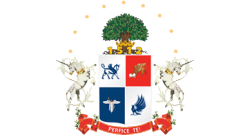 САМЫЕ АКТИВНЫЕ УЧАСТНИКИ ОЛИМПИАДНОГО ДВИЖЕНИЯ:7 класс «К»8 класс «К»8 класс «А»РЕЙТИНГ УСПЕШНОСТИ: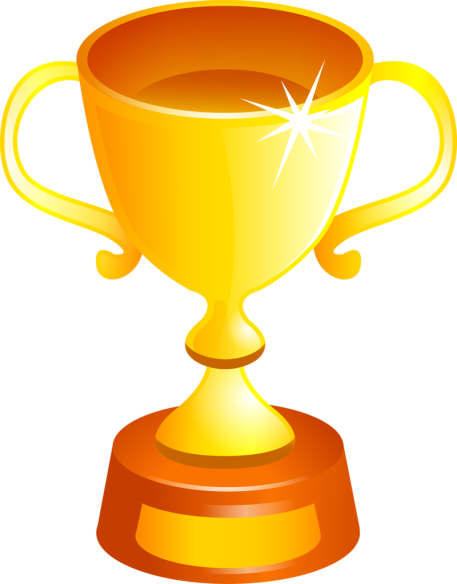 5 «А» – 104 призёра7 «М» – 95 призёров5 «В» – 87 призёров5 «Г» – 87 призёров5 «Б» – 85 призёров5 «Д» – 81 призёр8 «А» – 79 призёров7 «К» – 77 призёров8 «Б» – 66 призёров6 «Б» – 63 призёраУважаемые обучающиеся и учителя ГБОУ Школа №1512! Наша школа с каждым годом улучшает свои результаты в олимпиадном движении. И в этом году число участников ВсОШ и МОШ увеличилось! А вместе с ним возросло количество призёров и победителей.  Это неоценимый вклад в развитие нашей школы. И всё это благодаря вам!